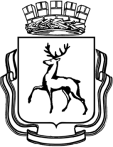 АДМИНИСТРАЦИЯ ГОРОДА НИЖНЕГО НОВГОРОДАПОСТАНОВЛЕНИЕВ соответствии со статьей 52 Устава города Нижнего Новгорода, постановлением администрации города Нижнего Новгорода от 08.04.2014 № 1228 «Об утверждении Порядка разработки, реализации и оценки эффективности муниципальных программ города Нижнего Новгорода и Методических рекомендаций по разработке и реализации муниципальных программ города Нижнего Новгорода» администрация города Нижнего Новгорода постановляет:1. Внести в муниципальную программу «Развитие цифровых технологий в городе Нижнем Новгороде» на 2023-2028 годы, утвержденную постановлением администрации города Нижнего Новгорода от 22.12.2022 № 7026, (далее – программа) следующие изменения:1.1. В разделе 1 «Паспорт программы» в строке «Объемы бюджетных ассигнований программы за счет средств бюджета города Нижнего Новгорода» столбец 2 изложить в следующей редакции:«Общий объем бюджетных ассигнований на период реализации программы составит 1429900382,46 руб., в том числе:руб.       ».1.2. В разделе 2 «Текстовая часть программы» в подразделе 2.7 «Обоснование объема финансовых ресурсов» таблицу 4 изложить в редакции согласно приложению № 1 к настоящему постановлению.1.3. В разделе 4 «План реализации муниципальной программы» план реализации программы на 2024 год изложить в редакции согласно приложению 
№ 2 к настоящему постановлению.2. Управлению информационной политики администрации города Нижнего Новгорода обеспечить опубликование настоящего постановления в официальном печатном средстве массовой информации – газете «День города. Нижний Новгород».3. Юридическому департаменту администрации города Нижнего Новгорода (Витушкина Т.А.) обеспечить размещение настоящего постановления на официальном сайте администрации города Нижнего Новгорода в информационно-телекоммуникационной сети «Интернет».4. Контроль за исполнением настоящего постановления возложить на исполняющего обязанности первого заместителя главы администрации города Нижнего Новгорода Егорова С.А.Глава города								            Ю.В.ШалабаевИ.В.Макарова 467 11 20ПРИЛОЖЕНИЕ № 1к постановлению администрациигородаот ____________№ _________Таблица 4Ресурсное обеспечение реализации программы за счет средств бюджета города Нижнего Новгорода__________________ПРИЛОЖЕНИЕ № 2к постановлению администрациигородаот ____________№ _________План реализации муниципальной программы «Развитие цифровых технологий в городе Нижнем Новгороде» на 2023-2028 годы на 2024 год__________________№┌┐Ответственный исполнитель (соисполнитель)2023 год2024  год2025 год2026 год2027 год2028 годВсегоВсего, в том числе:158575143,59247269095,27248939610,00248939610,00258248065,13267928858,471429900382,46департамент информационных технологий (управление делами)28889991,4837850058,0946302690,0046302690,0048034059,7249834684,3157214173,60департамент цифровой трансформации (управление делами)79206506,04146125000,00146125000,00146125000,00151588967,79157271494,25826441968,08департамент финансов42469288,2155422920,0055422920,0055422920,0057495317,2759650610,40325883975,88департамент экономики431500,00925650,001089000,001089000,001129720,351172069,515836939,86администрации районов7577857,866945467,180,000,000,000,0014523325,04№п/пКод основного мероприятия целевой статьи расходовНаименование программы, подпрограммы, основного мероприятияОтветственный исполнитель, соисполнитель Расходы, руб.Расходы, руб.Расходы, руб.Расходы, руб.Расходы, руб.Расходы, руб.№п/пКод основного мероприятия целевой статьи расходовНаименование программы, подпрограммы, основного мероприятияОтветственный исполнитель, соисполнитель 2023 год2024 год2025 год2026 год2027 год2028 год12345678910Муниципальная программа «Развитие цифровых технологий в городе Нижнем Новгороде» на 2023-2028 годыВсего, в том числе:158575143,59247269095,27248939610,00248939610,00258248065,13267928858,47Муниципальная программа «Развитие цифровых технологий в городе Нижнем Новгороде» на 2023-2028 годыДепартамент информационных технологий (управление делами)28889991,4837850058,0946302690,0046302690,0048034059,7249834684,31Муниципальная программа «Развитие цифровых технологий в городе Нижнем Новгороде» на 2023-2028 годыДепартамент цифровой трансформации (управление делами)79206506,04146125000,00146125000,00146125000,00151588967,79157271494,25Муниципальная программа «Развитие цифровых технологий в городе Нижнем Новгороде» на 2023-2028 годыДепартамент финансов42469288,2155422920,0055422920,0055422920,0057495317,2759650610,40Муниципальная программа «Развитие цифровых технологий в городе Нижнем Новгороде» на 2023-2028 годыДепартамент экономики431500,00925650,001089000,001089000,001129720,351172069,51Муниципальная программа «Развитие цифровых технологий в городе Нижнем Новгороде» на 2023-2028 годыАдминистрации районов (управление делами)7577857,866945467,180,000,000,000,001.18 П 02 00000Создание и развитие информационных систем администрации города Всего, в том числе:78006614,00141470600,00141470600,00141470600,00146760528,50152262054,101.18 П 02 00000Создание и развитие информационных систем администрации города Департамент цифровой трансформации (управление делами)77008364,00140000000,00140000000,00140000000,00145234939,20150679275,931.18 П 02 00000Создание и развитие информационных систем администрации города Департамент финансов998250,001470600,001470600,001470600,001525589,301582778,172.18 П 03 00000Техническая поддержка и сопровождение информационных систем администрации города Всего, в том числе:34535833,0435942870,0036106220,0036106220,0037456319,0438860422,042.18 П 03 00000Техническая поддержка и сопровождение информационных систем администрации города Департамент информационных технологий (управление делами)911400,002676900,003796300,003796300,003938252,844085883,822.18 П 03 00000Техническая поддержка и сопровождение информационных систем администрации города Департамент цифровой трансформации (управление делами)2163131,040,000,000,000,000,002.18 П 03 00000Техническая поддержка и сопровождение информационных систем администрации города Департамент финансов29940802,0031220920,0031220920,0031220920,0032388345,8533602468,712.18 П 03 00000Техническая поддержка и сопровождение информационных систем администрации города Департамент экономики431500,00925650,001089000,001089000,001129720,351172069,512.18 П 03 00000Техническая поддержка и сопровождение информационных систем администрации города Администрации районов (управление делами)1089000,001119400,000,000,000,000,003.18 П 04 00000Поддержка и модернизация информационно-телекоммуникационной инфраструктуры, обеспечение информационной безопасности администрации города Всего, в том числе:46032696,5569855625,2771362790,0071362790,0074031217,5976806382,333.18 П 04 00000Поддержка и модернизация информационно-телекоммуникационной инфраструктуры, обеспечение информационной безопасности администрации города Департамент информационных технологий (управление делами)27978591,4835173158,0942506390,0042506390,0044095806,8845748800,493.18 П 04 00000Поддержка и модернизация информационно-телекоммуникационной инфраструктуры, обеспечение информационной безопасности администрации города Департамент цифровой трансформации (управление делами)35011,006125000,006125000,006125000,006354028,596592218,323.18 П 04 00000Поддержка и модернизация информационно-телекоммуникационной инфраструктуры, обеспечение информационной безопасности администрации города Департамент финансов11530236,2122731400,0022731400,0022731400,0023581382,1224465363,523.18 П 04 00000Поддержка и модернизация информационно-телекоммуникационной инфраструктуры, обеспечение информационной безопасности администрации города Администрации районов (управление делами)6488857,865826067,180,000,000,000,00№ п/пКод основного мероприятия целевой статьи расходовНаименование подпрограммы, задачи, основного мероприятия, мероприятияОтветственный за выполнение мероприятия СрокСрокСрокПоказатели непосредственного результата реализации мероприятия (далее - ПНР)Показатели непосредственного результата реализации мероприятия (далее - ПНР)Показатели непосредственного результата реализации мероприятия (далее - ПНР)Показатели непосредственного результата реализации мероприятия (далее - ПНР)Объемы финансового обеспечения, руб.Объемы финансового обеспечения, руб.Объемы финансового обеспечения, руб.Объемы финансового обеспечения, руб.№ п/пКод основного мероприятия целевой статьи расходовНаименование подпрограммы, задачи, основного мероприятия, мероприятияОтветственный за выполнение мероприятия начала реализацииначала реализацииокончания реализацииНаименование ПНРЕд. изм.Ед. изм.ЗначениеСобственные городские средстваСредства областного бюджетаСредства федерального бюджетаПрочие источники1234556788910111213Всего по муниципальной программе Всего по муниципальной программе Всего по муниципальной программе Всего по муниципальной программе Всего по муниципальной программе Всего по муниципальной программе Всего по муниципальной программе Всего по муниципальной программе Всего по муниципальной программе Всего по муниципальной программе Всего по муниципальной программе 246726445,27Задача. Повышение доступности муниципальных услуг за счет внедрения современных цифровых технологий и платформенных решений на основе российского программного обеспеченияЗадача. Повышение доступности муниципальных услуг за счет внедрения современных цифровых технологий и платформенных решений на основе российского программного обеспеченияЗадача. Повышение доступности муниципальных услуг за счет внедрения современных цифровых технологий и платформенных решений на основе российского программного обеспеченияЗадача. Повышение доступности муниципальных услуг за счет внедрения современных цифровых технологий и платформенных решений на основе российского программного обеспеченияЗадача. Повышение доступности муниципальных услуг за счет внедрения современных цифровых технологий и платформенных решений на основе российского программного обеспеченияЗадача. Повышение доступности муниципальных услуг за счет внедрения современных цифровых технологий и платформенных решений на основе российского программного обеспеченияЗадача. Повышение доступности муниципальных услуг за счет внедрения современных цифровых технологий и платформенных решений на основе российского программного обеспеченияЗадача. Повышение доступности муниципальных услуг за счет внедрения современных цифровых технологий и платформенных решений на основе российского программного обеспеченияЗадача. Повышение доступности муниципальных услуг за счет внедрения современных цифровых технологий и платформенных решений на основе российского программного обеспеченияЗадача. Повышение доступности муниципальных услуг за счет внедрения современных цифровых технологий и платформенных решений на основе российского программного обеспеченияЗадача. Повышение доступности муниципальных услуг за счет внедрения современных цифровых технологий и платформенных решений на основе российского программного обеспечения0,001.18 П 01 00000Предоставление муниципальных услуг в электронной форме Предоставление муниципальных услуг в электронной форме Предоставление муниципальных услуг в электронной форме Предоставление муниципальных услуг в электронной форме Предоставление муниципальных услуг в электронной форме Предоставление муниципальных услуг в электронной форме Предоставление муниципальных услуг в электронной форме Предоставление муниципальных услуг в электронной форме Предоставление муниципальных услуг в электронной форме 0,001.1.Организация предоставления муниципальных услуг в электронной формеОрганизация предоставления муниципальных услуг в электронной формеДепартамент цифровой трансформации, отдел муниципальных цифровых услуг09.01.202409.01.202431.12.2024Количество муниципальных услуг, предоставляемых гражданам в электронной формешт.шт.300,00Задача. Повышение эффективности муниципального управления и вовлечение жителей в управление городом за счет внедрения современных цифровых технологий на основе российского программного обеспечения.Задача. Повышение эффективности муниципального управления и вовлечение жителей в управление городом за счет внедрения современных цифровых технологий на основе российского программного обеспечения.Задача. Повышение эффективности муниципального управления и вовлечение жителей в управление городом за счет внедрения современных цифровых технологий на основе российского программного обеспечения.Задача. Повышение эффективности муниципального управления и вовлечение жителей в управление городом за счет внедрения современных цифровых технологий на основе российского программного обеспечения.Задача. Повышение эффективности муниципального управления и вовлечение жителей в управление городом за счет внедрения современных цифровых технологий на основе российского программного обеспечения.Задача. Повышение эффективности муниципального управления и вовлечение жителей в управление городом за счет внедрения современных цифровых технологий на основе российского программного обеспечения.Задача. Повышение эффективности муниципального управления и вовлечение жителей в управление городом за счет внедрения современных цифровых технологий на основе российского программного обеспечения.Задача. Повышение эффективности муниципального управления и вовлечение жителей в управление городом за счет внедрения современных цифровых технологий на основе российского программного обеспечения.Задача. Повышение эффективности муниципального управления и вовлечение жителей в управление городом за счет внедрения современных цифровых технологий на основе российского программного обеспечения.Задача. Повышение эффективности муниципального управления и вовлечение жителей в управление городом за счет внедрения современных цифровых технологий на основе российского программного обеспечения.Задача. Повышение эффективности муниципального управления и вовлечение жителей в управление городом за счет внедрения современных цифровых технологий на основе российского программного обеспечения.141470600,002.18 П 02 00000Создание и развитие информационных систем администрации городаСоздание и развитие информационных систем администрации городаСоздание и развитие информационных систем администрации городаСоздание и развитие информационных систем администрации городаСоздание и развитие информационных систем администрации городаСоздание и развитие информационных систем администрации городаСоздание и развитие информационных систем администрации городаСоздание и развитие информационных систем администрации городаСоздание и развитие информационных систем администрации города141470600,002.1.Развитие подсистемы «ПК «Триумф» муниципальной информационной системы «Финансы города Нижнего Новгорода»Развитие подсистемы «ПК «Триумф» муниципальной информационной системы «Финансы города Нижнего Новгорода»Департамент финансов, отдел автоматизации и информационной безопасности01.01.202401.01.202431.05.2024Количество разработанных модулейшт.шт.11470600,002.2.Развитие  информационной системы «Согласование разрешительной документации в электронном виде»Развитие  информационной системы «Согласование разрешительной документации в электронном виде»Департамент цифровой трансформации, отдел муниципальных цифровых услуг01.07.202401.07.202415.12.2024Количество разработанных маршрутов согласованияшт.шт.30,002.3.Развитие  официального Интернет-сайта администрации города Нижнего Новгорода «НижнийНовгород.рф»Развитие  официального Интернет-сайта администрации города Нижнего Новгорода «НижнийНовгород.рф»Департамент цифровой трансформации, отдел анализа данных 01.02.202401.02.202401.10.2024Количество единиц установленного и настроенного программного обеспечения шт.шт.10,002.4.Развитие информационной системы автоматизации контрольно-надзорной деятельности администрации города Нижнего НовгородаРазвитие информационной системы автоматизации контрольно-надзорной деятельности администрации города Нижнего НовгородаДепартамент цифровой трансформации, отдел анализа данных 01.04.202401.04.202415.12.2024Количество внешних информационных систем, интегрированных с информационной системой автоматизации контрольно-надзорной деятельности администрации города Нижнего Новгородашт. шт. 23000000,002.5.Разработка системы создания и ведения прикладных реестровРазработка системы создания и ведения прикладных реестровДепартамент цифровой трансформации, отдел анализа данных01.02.202401.02.202401.12.2024Количество единиц установленного и настроенного программного обеспечения шт.шт.19000000,002.6.Оплата работ, выполненных в 2023 годуОплата работ, выполненных в 2023 годуДепартамент цифровой трансформации, отдел анализа данных01.01.202401.01.202431.03.2024Количество мероприятий, по которым производится оплата кредиторской задолженности шт.116000000,002.7.Создание цифровых моделей города и измерительных панорам инфраструктуры для автоматического мониторинга и анализа объектовСоздание цифровых моделей города и измерительных панорам инфраструктуры для автоматического мониторинга и анализа объектовДепартамент цифровой трансформации, отдел анализа данных02.09.202402.09.202420.12.2024Количество приобретенных  аппаратно-программных комплексовшт.шт.320000000,002.8.Обеспечение деятельности АНО «Аналитический центр города Нижнего Новгорода»Обеспечение деятельности АНО «Аналитический центр города Нижнего Новгорода»Департамент цифровой трансформации, отдел анализа данных 10.01.202410.01.202401.12.2024Количество разработанных метрик (аналитических дашбордов) в рамках интеграционной платформышт.шт.15102000000,00Задача. Обеспечение функционирования информационных систем и ресурсов администрации города, автоматизирующих основные функции муниципального управления в соответствии с действующим законодательствомЗадача. Обеспечение функционирования информационных систем и ресурсов администрации города, автоматизирующих основные функции муниципального управления в соответствии с действующим законодательствомЗадача. Обеспечение функционирования информационных систем и ресурсов администрации города, автоматизирующих основные функции муниципального управления в соответствии с действующим законодательствомЗадача. Обеспечение функционирования информационных систем и ресурсов администрации города, автоматизирующих основные функции муниципального управления в соответствии с действующим законодательствомЗадача. Обеспечение функционирования информационных систем и ресурсов администрации города, автоматизирующих основные функции муниципального управления в соответствии с действующим законодательствомЗадача. Обеспечение функционирования информационных систем и ресурсов администрации города, автоматизирующих основные функции муниципального управления в соответствии с действующим законодательствомЗадача. Обеспечение функционирования информационных систем и ресурсов администрации города, автоматизирующих основные функции муниципального управления в соответствии с действующим законодательствомЗадача. Обеспечение функционирования информационных систем и ресурсов администрации города, автоматизирующих основные функции муниципального управления в соответствии с действующим законодательствомЗадача. Обеспечение функционирования информационных систем и ресурсов администрации города, автоматизирующих основные функции муниципального управления в соответствии с действующим законодательствомЗадача. Обеспечение функционирования информационных систем и ресурсов администрации города, автоматизирующих основные функции муниципального управления в соответствии с действующим законодательствомЗадача. Обеспечение функционирования информационных систем и ресурсов администрации города, автоматизирующих основные функции муниципального управления в соответствии с действующим законодательством35942870,003.18 П 03 00000Техническая поддержка и сопровождение информационных систем администрации городаТехническая поддержка и сопровождение информационных систем администрации городаТехническая поддержка и сопровождение информационных систем администрации городаТехническая поддержка и сопровождение информационных систем администрации городаТехническая поддержка и сопровождение информационных систем администрации городаТехническая поддержка и сопровождение информационных систем администрации городаТехническая поддержка и сопровождение информационных систем администрации городаТехническая поддержка и сопровождение информационных систем администрации городаТехническая поддержка и сопровождение информационных систем администрации города35400220,003.1.Обеспечение функционирования муниципальной информационной системы «Официальные документы города Нижнего Новгорода»Обеспечение функционирования муниципальной информационной системы «Официальные документы города Нижнего Новгорода»Департамент информационных технологий, отдел эксплуатации информационных систем01.01.202401.01.202431.12.2024Период обеспечения функционирования мес.мес.12660000,003.2.Приобретение годовых подписок на программное обеспечениеПриобретение годовых подписок на программное обеспечениеДепартамент информационных технологий, отдел эксплуатации информационных систем09.01.202409.01.202425.12.2024Количество автоматизированных рабочих мест, обеспеченных лицензиями и обновлениями ПОшт.шт.27 2016900,003.2.Приобретение годовых подписок на программное обеспечениеПриобретение годовых подписок на программное обеспечениеАдминистрации районов09.01.202409.01.202425.12.2024Количество автоматизированных рабочих мест, обеспеченных лицензиями и обновлениями ПОшт.шт.36 1119400,003.2.Приобретение годовых подписок на программное обеспечениеПриобретение годовых подписок на программное обеспечениеДепартамент экономики, управление ценовой политики10.01.202410.01.202431.12.2024Количество лицензийшт.шт.11383000,003.3.Техническое сопровождение муниципальной информационной системы «Финансы города Нижнего Новгорода»Техническое сопровождение муниципальной информационной системы «Финансы города Нижнего Новгорода»Департамент финансов,  отдел автоматизации и информационной безопасности01.01.202401.01.202431.12.2024Количество подсистем, обеспеченных технической поддержкойшт.шт.431220920,003.4.Внесение изменений в распоряжение администрации города Нижнего Новгорода от 13.12.2012 № 593-р в части актуализации перечня информационных систем администрации городаВнесение изменений в распоряжение администрации города Нижнего Новгорода от 13.12.2012 № 593-р в части актуализации перечня информационных систем администрации городаДепартамент информационных технологий, отдел документационного сопровождения01.04.202401.04.202401.06.2024Количество правовых актов, вносящих измененияшт.шт.10,00Задача. Модернизация информационно-телекоммуникационной инфраструктуры администрации города, соответствующей требованиям законодательства в области информационной безопасности, в целях обеспечения функционирования информационных систем и ресурсов администрации городаЗадача. Модернизация информационно-телекоммуникационной инфраструктуры администрации города, соответствующей требованиям законодательства в области информационной безопасности, в целях обеспечения функционирования информационных систем и ресурсов администрации городаЗадача. Модернизация информационно-телекоммуникационной инфраструктуры администрации города, соответствующей требованиям законодательства в области информационной безопасности, в целях обеспечения функционирования информационных систем и ресурсов администрации городаЗадача. Модернизация информационно-телекоммуникационной инфраструктуры администрации города, соответствующей требованиям законодательства в области информационной безопасности, в целях обеспечения функционирования информационных систем и ресурсов администрации городаЗадача. Модернизация информационно-телекоммуникационной инфраструктуры администрации города, соответствующей требованиям законодательства в области информационной безопасности, в целях обеспечения функционирования информационных систем и ресурсов администрации городаЗадача. Модернизация информационно-телекоммуникационной инфраструктуры администрации города, соответствующей требованиям законодательства в области информационной безопасности, в целях обеспечения функционирования информационных систем и ресурсов администрации городаЗадача. Модернизация информационно-телекоммуникационной инфраструктуры администрации города, соответствующей требованиям законодательства в области информационной безопасности, в целях обеспечения функционирования информационных систем и ресурсов администрации городаЗадача. Модернизация информационно-телекоммуникационной инфраструктуры администрации города, соответствующей требованиям законодательства в области информационной безопасности, в целях обеспечения функционирования информационных систем и ресурсов администрации городаЗадача. Модернизация информационно-телекоммуникационной инфраструктуры администрации города, соответствующей требованиям законодательства в области информационной безопасности, в целях обеспечения функционирования информационных систем и ресурсов администрации городаЗадача. Модернизация информационно-телекоммуникационной инфраструктуры администрации города, соответствующей требованиям законодательства в области информационной безопасности, в целях обеспечения функционирования информационных систем и ресурсов администрации городаЗадача. Модернизация информационно-телекоммуникационной инфраструктуры администрации города, соответствующей требованиям законодательства в области информационной безопасности, в целях обеспечения функционирования информационных систем и ресурсов администрации города69855625,274.18 П 04 00000Поддержка и модернизация информационно-телекоммуникационной инфраструктуры, обеспечение информационной безопасности администрации городаПоддержка и модернизация информационно-телекоммуникационной инфраструктуры, обеспечение информационной безопасности администрации городаПоддержка и модернизация информационно-телекоммуникационной инфраструктуры, обеспечение информационной безопасности администрации городаПоддержка и модернизация информационно-телекоммуникационной инфраструктуры, обеспечение информационной безопасности администрации городаПоддержка и модернизация информационно-телекоммуникационной инфраструктуры, обеспечение информационной безопасности администрации городаПоддержка и модернизация информационно-телекоммуникационной инфраструктуры, обеспечение информационной безопасности администрации городаПоддержка и модернизация информационно-телекоммуникационной инфраструктуры, обеспечение информационной безопасности администрации городаПоддержка и модернизация информационно-телекоммуникационной инфраструктуры, обеспечение информационной безопасности администрации городаПоддержка и модернизация информационно-телекоммуникационной инфраструктуры, обеспечение информационной безопасности администрации города69855625,274.1.Приобретение средств защиты информацииПриобретение средств защиты информацииДепартамент информационных технологий, отдел информационной безопасностиДепартамент информационных технологий, отдел информационной безопасности01.04.202425.12.2024Количество приобретенных лицензийшт. шт. 7965333051,914.2.Техническая поддержка производителей средств защиты информацииТехническая поддержка производителей средств защиты информацииДепартамент информационных технологий, отдел информационной безопасностиДепартамент информационных технологий, отдел информационной безопасности01.01.202431.12.2024Период обслуживаниямес.мес.121733671,004.3.Организация эффективной антивирусной защиты в администрации города Нижнего НовгородаОрганизация эффективной антивирусной защиты в администрации города Нижнего НовгородаДепартамент информационных технологий, отдел информационной безопасностиДепартамент информационных технологий, отдел информационной безопасности01.04.202430.06.2024Количество пользователей, обеспеченных лицензиейчел.чел.20234277179,334.3.Организация эффективной антивирусной защиты в администрации города Нижнего НовгородаОрганизация эффективной антивирусной защиты в администрации города Нижнего НовгородаДепартамент финансов, отдел автоматизации и информационной безопасностиДепартамент финансов, отдел автоматизации и информационной безопасности01.09.202430.09.2024Количество пользователей, обеспеченных лицензиейчел.чел.174209844,004.4.Обеспечение защиты от сетевых атак веб-ресурсов администрации городаОбеспечение защиты от сетевых атак веб-ресурсов администрации городаДепартамент информационных технологий, отдел информационной безопасностиДепартамент информационных технологий, отдел информационной безопасности01.01.202431.12.2024Период обслуживаниямес.мес.121832485,854.5.Развитие корпоративной системы связи администрации города Нижнего Новгорода (IP-телефония)Развитие корпоративной системы связи администрации города Нижнего Новгорода (IP-телефония)Департамент информационных технологий, отдел технического сопровожденияДепартамент информационных технологий, отдел технического сопровождения01.02.202430.09.2024Количество приобретенных лицензийшт.шт.51874188,004.5.Развитие корпоративной системы связи администрации города Нижнего Новгорода (IP-телефония)Развитие корпоративной системы связи администрации города Нижнего Новгорода (IP-телефония)Администрация Советского районаАдминистрация Советского района12.04.202430.06.2024Количество приобретенных IP-терминаловшт.шт.101598000,004.5.Развитие корпоративной системы связи администрации города Нижнего Новгорода (IP-телефония)Развитие корпоративной системы связи администрации города Нижнего Новгорода (IP-телефония)Территориальный отдел Новинский сельсоветТерриториальный отдел Новинский сельсовет12.04.202430.06.2024Количество приобретенных IP-терминаловшт.шт.983300,004.6.Аренда IP-адресовАренда IP-адресовДепартамент информационных технологий, отдел информационной безопасностиДепартамент информационных технологий, отдел информационной безопасности01.07.202431.07.2024Количество IP-адресовшт.шт.255177987,004.7.Приобретение и продление срока действия доменных имен и SSL- сертификатов безопасности для обеспечения функционирования информационных систем администрации городаПриобретение и продление срока действия доменных имен и SSL- сертификатов безопасности для обеспечения функционирования информационных систем администрации городаДепартамент цифровой трансформации, отдел анализа данных Департамент цифровой трансформации, отдел анализа данных 15.01.202401.12.2024Количество приобретенных/ продленных доменных имен и сертификатов безопасностишт.шт.1269579,004.8.Проектирование и монтаж структурированных кабельных системПроектирование и монтаж структурированных кабельных системДепартамент информационных технологий, отдел технического сопровожденияДепартамент информационных технологий, отдел технического сопровождения01.03.202415.12.2024Количество созданных структурированных кабельных системшт.шт.11050000,004.8.Проектирование и монтаж структурированных кабельных системПроектирование и монтаж структурированных кабельных системАдминистрация Автозаводского районаАдминистрация Автозаводского района01.02.202430.08.2024Количество созданных структурированных кабельных системшт.шт.13052113,17 4.8.Проектирование и монтаж структурированных кабельных системПроектирование и монтаж структурированных кабельных системАдминистрация Московского районаАдминистрация Московского района03.06.202431.07.2024Количество разработанных проектов структурированных кабельных системшт.шт.1255593,52 4.8.Проектирование и монтаж структурированных кабельных системПроектирование и монтаж структурированных кабельных системАдминистрация Советского районаАдминистрация Советского района01.02.202428.06.2024Количество созданных структурированных кабельных системшт.шт.11444760,494.9.Аттестация муниципальных информационных системАттестация муниципальных информационных системДепартамент цифровой трансформации, отдел анализа данных Департамент цифровой трансформации, отдел анализа данных 01.02.202415.12.2024Количество аттестованных муниципальных информационных системшт.шт.36055421,004.10.Обеспечение перехода на российское программное обеспечениеОбеспечение перехода на российское программное обеспечениеДепартамент информационных технологий, отдел технического сопровожденияДепартамент информационных технологий, отдел технического сопровождения09.01.202425.12.2024Количество приобретенных лицензийшт.шт.11149691135,004.10.Обеспечение перехода на российское программное обеспечениеОбеспечение перехода на российское программное обеспечениеДепартамент финансов, отдел автоматизации и информационной безопасностиДепартамент финансов, отдел автоматизации и информационной безопасности09.01.202425.12.2024Количество приобретенных лицензийшт.шт.3888543556,004.11.Приобретение компьютерной и копировально-печатной техники, серверов и серверного оборудованияПриобретение компьютерной и копировально-печатной техники, серверов и серверного оборудованияДепартамент информационных технологий, отдел технического сопровожденияДепартамент информационных технологий, отдел технического сопровождения01.02.202415.12.2024Количество приобретенных единиц компьютерной, копировально-печатной техники, серверов и серверного оборудованияшт.шт.659144660,004.11.Приобретение компьютерной и копировально-печатной техники, серверов и серверного оборудованияПриобретение компьютерной и копировально-печатной техники, серверов и серверного оборудованияДепартамент финансов, отдел автоматизации и информационной безопасностиДепартамент финансов, отдел автоматизации и информационной безопасности01.02.202431.12.2024Количество приобретенных единиц компьютерной, копировально-печатной техники, серверов и серверного оборудованияшт.шт.11113978000,004.11.Приобретение компьютерной и копировально-печатной техники, серверов и серверного оборудованияПриобретение компьютерной и копировально-печатной техники, серверов и серверного оборудованияАдминистрация Ленинского районаАдминистрация Ленинского района01.03.202430.06.2024Количество приобретенных единиц копировально-печатной техникишт.шт.189500,004.11.Приобретение компьютерной и копировально-печатной техники, серверов и серверного оборудованияПриобретение компьютерной и копировально-печатной техники, серверов и серверного оборудованияАдминистрация Нижегородского районаАдминистрация Нижегородского района14.02.202429.03.2024Количество приобретенных единиц компьютерной и копировально-печатной техникишт.шт.3243000,004.12.Обеспечение юридически значимого обмена информацией при использовании электронного документооборотаОбеспечение юридически значимого обмена информацией при использовании электронного документооборотаДепартамент информационных технологий, отдел эксплуатации информационных системДепартамент информационных технологий, отдел эксплуатации информационных систем01.04.202430.09.2024Количество приобретенных ключей электронной подписишт.шт.2758800,004.12.Обеспечение юридически значимого обмена информацией при использовании электронного документооборотаОбеспечение юридически значимого обмена информацией при использовании электронного документооборотаАдминистрация Канавинского районаАдминистрация Канавинского района13.05.202430.06.2024Количество приобретенных ключей электронной подписишт.шт.1019800,004.12.Обеспечение юридически значимого обмена информацией при использовании электронного документооборотаОбеспечение юридически значимого обмена информацией при использовании электронного документооборотаАдминистрация Ленинского районаАдминистрация Ленинского района01.03.202430.06.2024Количество приобретенных ключей электронной подписишт.шт.2040000,00